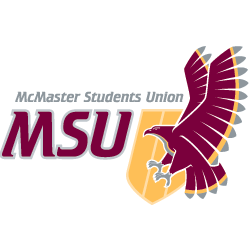 JOB DESCRIPTIONVolunteerPosition Title:Diversity Services – Indigenous Affairs ExecutiveTerm of Office:September 1 to April 30 (Summer preparation required)	Supervisor:Diversity Services Assistant DirectorRemuneration:Volunteer Hours of Work:8 hours per week, variable hours in summerGeneral Scope of DutiesThe Indigenous Affairs Executive is responsible for raising awareness of First Nations, Inuit, and Metis issues both within the McMaster Students Union and to the McMaster community at large.  They will work with the Diversity Services Events Coordinators and various Indigenous student groups to plan events throughout the academic year. All programming will be built upon an anti-racist, anti-oppressive, and intersectional framework. The Indigenous Affairs Executive will collaborate with various campus and community groups to promote and create events related to Indigenous concerns.Major Duties and ResponsibilitiesMajor Duties and ResponsibilitiesMajor Duties and ResponsibilitiesCategoryPercentSpecificsIndigenous Programming & Event Planning Function                                      		40%Organize at least one (1) event or campaign per term promoting indigenous affairs Contribute to Diversity Week programmingWork alongside the Promotions Executive to develop promotional plans for eventsWork with the Diversity Services executive team and volunteers to generate ideas for eventsAssist with space bookings and other logistical itemsConfirm with the Director that appropriate event risk management forms have been submittedCollaborate with relevant Indigenous student groups on campusFinancial & Budgeting Function                       5%Inform Diversity Services Director Assistant Director of any and all potential expenses related to the committeeWork with the Director to develop a budget for their committee for the yearRetain receipts related to expenditures to ensure reimbursementCommunications Function                           30%Understand and advocate for Indigenous needs on campusCommunicate with the MSU VP (Education) on how to push for and shape Indigenous prioritiesParticipate in various Indigenous Student groups including, but not limited to, the McMaster Indigenous Student Community Alliance (MISCA) and/or the Council of Indigenous Studies Students and Alumni (CISSA)Work with various groups on campus to support Indigenous needsProvide regular updates to the Diversity Services Director and Assistant DirectorParticipate in Diversity Services team meetingsAdvertising & Promotions Function                   15%Utilize the appropriate MSU departments in conjunction with the Promotions Executive to promote Indigenous events on campus Other            10%Participate in at least one (1) PACBIC working group relevant to Diversity ServicesSupport and attend Diversity eventsParticipate in transition with the outgoing Indigenous Affairs Executive and provide transition for the incoming Indigenous Affairs Executive Other tasks as directed by the Director and Assistant DirectorKnowledge, Skills and AbilitiesTime management skills and supervision experience is an assetStrong interpersonal skills required for conflict resolution and mediationStrong understanding of Canadian Indigenous communities Lived experience in Canadian Indigenous communities is an assetEvent planning experience is an assetEffort & ResponsibilityEffort required to integrate various individuals and groups on campus to ensure an inclusive environment for allWorking ConditionsShared office spaceTime demands may exceed stated hours of workTraining and ExperienceParticipation in all Diversity Services Training required (provided)Previous experience working with Indigenous peoples and familiarity with relevant issues